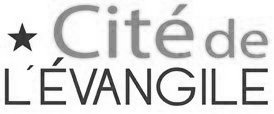 59 rue de Gand - 59000 LILLENOM, Prénom…………………………………………………………………………… 
(prière d'écrire en lettres majuscules)Adresse  ………………………………………………………………………………….Code postal…………………   Localité………………………………………………..E-mail……………………………………………………………………………………..adhère à l'association " L'ÉVANGILE"    :    …… .……. €
(Cotisation  2018 : 25 €, cotisation de soutien : 40 €)
verse un don de :                                                             …………... €                                                           TOTAL VERSÉ :    ……...........€Par      chèque ci-joint            virement                   Date  ……………….        Signature :Prière de libeller votre chèque au nom de de l'Évangile   C.C.P.  8000   Lille____________Merci pour votre soutien, votre encouragement à poursuivre notre projet.